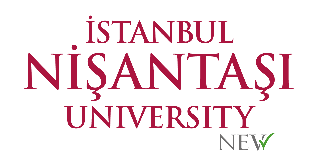 T.C.İSTANBUL NİŞANTAŞI ÜNİVERSİTESİLİSANSÜSTÜ EĞİTİM ENSTİTÜSÜDOKTORA TEZ İZLEME KOMİTESİ (TİK) SONUÇ TUTANAĞIDoctoral Thesis Monitoring Committee Final ReportTarih/DateT.C.İSTANBUL NİŞANTAŞI ÜNİVERSİTESİLİSANSÜSTÜ EĞİTİM ENSTİTÜSÜDOKTORA TEZ İZLEME KOMİTESİ (TİK) SONUÇ TUTANAĞIDoctoral Thesis Monitoring Committee Final ReportEvrak NoAdı ve Soyadı Name, SurnameÖğrenci No Student ID NumberAnabilim Dalı Department Program DepartmentDanışman SupervisorDönem TermTelefon Numarası ve MailPhone Number and MailKaçıncı tez izleme sınavı olduğuDEĞERLENDİRME / EVALUATIONDEĞERLENDİRME / EVALUATIONDEĞERLENDİRME / EVALUATIONT.C.İSTANBUL NİŞANTAŞI ÜNİVERSİTESİİŞLETME ANABİLİM DALI BAŞKANLIĞINADoktora Tez İzleme Komitemiz yukarıda adı geçen öğrenciyi, İstanbul Nişantaşı Üniversitesi Lisansüstü Eğitim, Öğretim ve Sınav Yönetmeliğinin 24. maddesi uyarınca, Doktora Tez İzleme Sınavına tabi tutmuş aşağıdaki kararı almıştır.T.C.İSTANBUL NİŞANTAŞI ÜNİVERSİTESİİŞLETME ANABİLİM DALI BAŞKANLIĞINADoktora Tez İzleme Komitemiz yukarıda adı geçen öğrenciyi, İstanbul Nişantaşı Üniversitesi Lisansüstü Eğitim, Öğretim ve Sınav Yönetmeliğinin 24. maddesi uyarınca, Doktora Tez İzleme Sınavına tabi tutmuş aşağıdaki kararı almıştır.T.C.İSTANBUL NİŞANTAŞI ÜNİVERSİTESİİŞLETME ANABİLİM DALI BAŞKANLIĞINADoktora Tez İzleme Komitemiz yukarıda adı geçen öğrenciyi, İstanbul Nişantaşı Üniversitesi Lisansüstü Eğitim, Öğretim ve Sınav Yönetmeliğinin 24. maddesi uyarınca, Doktora Tez İzleme Sınavına tabi tutmuş aşağıdaki kararı almıştır.ANABİLİM DALI GÖRÜŞÜ / THE OPINION OF THE DEPARTMENTANABİLİM DALI GÖRÜŞÜ / THE OPINION OF THE DEPARTMENTANABİLİM DALI GÖRÜŞÜ / THE OPINION OF THE DEPARTMENTT.C.İSTANBUL NİŞANTAŞI ÜNİVERSİTESİLİSANSÜSTÜ EĞİTİM ENSTİTÜSÜ MÜDÜRLÜĞÜNELisansüstü Eğitim Enstitüsü bünyesinde doktora programına kayıtlı yukarıda bilgilerine yer verilen öğrencinin doktora tez izleme toplantısı gerçekleştirildi. Öğrencinin savunmasına ilişkin tez izleme komitesi tarafından verilen karar, tutanakta belirtilmiştir. İlgili kararın Enstitü yönetim kurulunda görüşülmesi, sonucun öğrenci işleri daire başkanlığına iletilmesi ve transkriptine işlenmesi hususunda gereğini arz ederim. Anabilim Dalı BaşkanıEK-1: Doktora Tez Öneri Formu / Ph.D. Thesis Proposal FormT.C.İSTANBUL NİŞANTAŞI ÜNİVERSİTESİLİSANSÜSTÜ EĞİTİM ENSTİTÜSÜ MÜDÜRLÜĞÜNELisansüstü Eğitim Enstitüsü bünyesinde doktora programına kayıtlı yukarıda bilgilerine yer verilen öğrencinin doktora tez izleme toplantısı gerçekleştirildi. Öğrencinin savunmasına ilişkin tez izleme komitesi tarafından verilen karar, tutanakta belirtilmiştir. İlgili kararın Enstitü yönetim kurulunda görüşülmesi, sonucun öğrenci işleri daire başkanlığına iletilmesi ve transkriptine işlenmesi hususunda gereğini arz ederim. Anabilim Dalı BaşkanıEK-1: Doktora Tez Öneri Formu / Ph.D. Thesis Proposal FormT.C.İSTANBUL NİŞANTAŞI ÜNİVERSİTESİLİSANSÜSTÜ EĞİTİM ENSTİTÜSÜ MÜDÜRLÜĞÜNELisansüstü Eğitim Enstitüsü bünyesinde doktora programına kayıtlı yukarıda bilgilerine yer verilen öğrencinin doktora tez izleme toplantısı gerçekleştirildi. Öğrencinin savunmasına ilişkin tez izleme komitesi tarafından verilen karar, tutanakta belirtilmiştir. İlgili kararın Enstitü yönetim kurulunda görüşülmesi, sonucun öğrenci işleri daire başkanlığına iletilmesi ve transkriptine işlenmesi hususunda gereğini arz ederim. Anabilim Dalı BaşkanıEK-1: Doktora Tez Öneri Formu / Ph.D. Thesis Proposal FormENSTİTÜ YÖNETİM KURULU KARARI / THE DECISION OF THE EXECUTIVE BOARDENSTİTÜ YÖNETİM KURULU KARARI / THE DECISION OF THE EXECUTIVE BOARDENSTİTÜ YÖNETİM KURULU KARARI / THE DECISION OF THE EXECUTIVE BOARDİstanbul Nişantaşı Üniversitesi Lisansüstü Eğitim, Öğretim ve Sınav Yönetmeliğine (Madde 24) uygun biçimde tez izleme sınavı gerçekleştirilen öğrencinin, anabilim dalı başkanlığının ilettiği tutanaklara dayanılarak öğrencinin BAŞARILI [  ] / BAŞARISIZ [  ] sayılmasına karar verilmiştir. Karar Numarası: Karar Tarihi       : Enstitü Müdürüİstanbul Nişantaşı Üniversitesi Lisansüstü Eğitim, Öğretim ve Sınav Yönetmeliğine (Madde 24) uygun biçimde tez izleme sınavı gerçekleştirilen öğrencinin, anabilim dalı başkanlığının ilettiği tutanaklara dayanılarak öğrencinin BAŞARILI [  ] / BAŞARISIZ [  ] sayılmasına karar verilmiştir. Karar Numarası: Karar Tarihi       : Enstitü Müdürüİstanbul Nişantaşı Üniversitesi Lisansüstü Eğitim, Öğretim ve Sınav Yönetmeliğine (Madde 24) uygun biçimde tez izleme sınavı gerçekleştirilen öğrencinin, anabilim dalı başkanlığının ilettiği tutanaklara dayanılarak öğrencinin BAŞARILI [  ] / BAŞARISIZ [  ] sayılmasına karar verilmiştir. Karar Numarası: Karar Tarihi       : Enstitü MüdürüLİSANSÜSTÜ EĞİTİM, ÖĞRETİM VE SINAV YÖNETMELİĞİ İLGİLİ MADDELİSANSÜSTÜ EĞİTİM, ÖĞRETİM VE SINAV YÖNETMELİĞİ İLGİLİ MADDELİSANSÜSTÜ EĞİTİM, ÖĞRETİM VE SINAV YÖNETMELİĞİ İLGİLİ MADDETez izleme komitesi raporuMADDE 24 – (1) Öğrencinin tezinin sonuçlanabilmesi için en az üç tez izleme komitesi raporu sunulması gerekir.(2) Tez önerisi kabul edilen öğrenci için tez izleme komitesi, Ocak-Haziran ve Temmuz-Aralık ayları arasında birer defa olmak üzere yılda en az iki kez toplanır. Öğrenci, toplantı tarihinden en az bir ay önce komite üyelerine yazılı bir rapor sunar. Bu raporda o ana kadar yapılan çalışmaların özeti ve bir sonraki dönemde yapılacak çalışma planı belirtilir.(3) Öğrencinin tez çalışması, komite tarafından başarılı veya başarısız olarak belirlenir. Komite tarafından salt çoğunlukla verilen karar, danışman vasıtasıyla işlemin bitişini izleyen üç gün içinde enstitüye tutanakla bildirilir.(4) Komite tarafından üst üste iki kez veya aralıklı olarak üç kez başarısız bulunan öğrencinin Üniversite ile ilişiği kesilir. Resmî Gazete Tarihi: 11.10.2020 Resmî Gazete Sayısı: 31271Tez izleme komitesi raporuMADDE 24 – (1) Öğrencinin tezinin sonuçlanabilmesi için en az üç tez izleme komitesi raporu sunulması gerekir.(2) Tez önerisi kabul edilen öğrenci için tez izleme komitesi, Ocak-Haziran ve Temmuz-Aralık ayları arasında birer defa olmak üzere yılda en az iki kez toplanır. Öğrenci, toplantı tarihinden en az bir ay önce komite üyelerine yazılı bir rapor sunar. Bu raporda o ana kadar yapılan çalışmaların özeti ve bir sonraki dönemde yapılacak çalışma planı belirtilir.(3) Öğrencinin tez çalışması, komite tarafından başarılı veya başarısız olarak belirlenir. Komite tarafından salt çoğunlukla verilen karar, danışman vasıtasıyla işlemin bitişini izleyen üç gün içinde enstitüye tutanakla bildirilir.(4) Komite tarafından üst üste iki kez veya aralıklı olarak üç kez başarısız bulunan öğrencinin Üniversite ile ilişiği kesilir. Resmî Gazete Tarihi: 11.10.2020 Resmî Gazete Sayısı: 31271Tez izleme komitesi raporuMADDE 24 – (1) Öğrencinin tezinin sonuçlanabilmesi için en az üç tez izleme komitesi raporu sunulması gerekir.(2) Tez önerisi kabul edilen öğrenci için tez izleme komitesi, Ocak-Haziran ve Temmuz-Aralık ayları arasında birer defa olmak üzere yılda en az iki kez toplanır. Öğrenci, toplantı tarihinden en az bir ay önce komite üyelerine yazılı bir rapor sunar. Bu raporda o ana kadar yapılan çalışmaların özeti ve bir sonraki dönemde yapılacak çalışma planı belirtilir.(3) Öğrencinin tez çalışması, komite tarafından başarılı veya başarısız olarak belirlenir. Komite tarafından salt çoğunlukla verilen karar, danışman vasıtasıyla işlemin bitişini izleyen üç gün içinde enstitüye tutanakla bildirilir.(4) Komite tarafından üst üste iki kez veya aralıklı olarak üç kez başarısız bulunan öğrencinin Üniversite ile ilişiği kesilir. Resmî Gazete Tarihi: 11.10.2020 Resmî Gazete Sayısı: 31271